选修课课程信息表1.基本情况学校： 重庆工业职业技术学院  课程名称： 汽车车身车架大修 课程主持人： 王亮亮2.课程信息3.课程操作说明基本情况填写科目填写内容基本情况课程主持人王亮亮基本情况职称讲师基本情况联系方式15823942249基本情况开课时间2020年10月08日基本情况总学时/学分24学时/1.5课程简介《汽车车身车架大修》课程是汽车车身维修技术专业的一门职业核心课程。课程主要是针对汽车车身维修技术专业毕业学生在工作岗位中所从事的事故车车身板件焊接、车身永固件切割更换、车身测量与矫正技术等工作任务所开设的。 通过学习，学生掌握常见车身板件焊接的特点、钣金件更换工艺、车身车架测量与矫正工作过程等知识，能根据车身损伤情况和修复工作的需要，选择合适、经济的维修工具和设备，实施维修操作及相关服务，能在汽车售后4S店、综合维修厂、汽车制造企业、钣金喷漆车间等汽车车身维修企业进行修复和维护、保养服务工作。《汽车车身车架大修》课程是汽车车身维修技术专业的一门职业核心课程。课程主要是针对汽车车身维修技术专业毕业学生在工作岗位中所从事的事故车车身板件焊接、车身永固件切割更换、车身测量与矫正技术等工作任务所开设的。 通过学习，学生掌握常见车身板件焊接的特点、钣金件更换工艺、车身车架测量与矫正工作过程等知识，能根据车身损伤情况和修复工作的需要，选择合适、经济的维修工具和设备，实施维修操作及相关服务，能在汽车售后4S店、综合维修厂、汽车制造企业、钣金喷漆车间等汽车车身维修企业进行修复和维护、保养服务工作。课程网址https://mooc.icve.com.cn/course.html?cid=QCCZQ147056课程二维码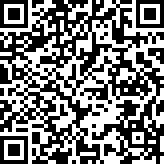 